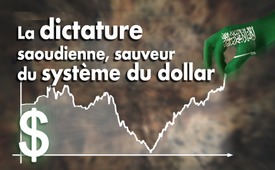 La dictature saoudienne, sauveur du système du dollar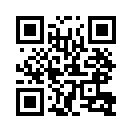 Lorsqu’en 1971, la couverture en or du dollar a été abolie et qu’en 1973, les taux de change fixes entre les monnaies internationales ont été abolis, la domination financière globale des États-Unis était sérieusement menacée. Un accord a donc été conclu avec la Maison royale des Al Saoud qui s'est engagée à ne vendre du pétrole qu'en dollars avec effet immédiat. Mais quelles conséquences profondes cet accord aura-t-il pour les deux parties et le système financier global ?Lorsqu’en 1971, la couverture en or du dollar a été abolie et qu’en 1973, les taux de change fixes entre les monnaies internationales ont été abolis, la domination financière globale des États-Unis était sérieusement menacée. Un accord a donc été conclu avec la Maison royale des Al Saoud, la famille dirigeante du Royaume d'Arabie Saoudite, l'un des régimes les plus arriérés et les plus cruels sur terre. 
Les États-Unis ont obligé avec effet immédiat la maison au pouvoir à ne vendre du pétrole qu’en dollars – le pétrole étant la marchandise la plus échangée dans le monde – et à investir les excédents dans des obligations du gouvernement américain. En retour, les États-Unis ont garanti un approvisionnement illimité en armes, une protection contre des ennemis (par exemple l'Iran !) et contre ses propres sujets. Ainsi, pour un temps illimité, le gouvernement américain a indissociablement lié le sort de son système financier global au maintien de l'une des dictatures les plus terribles du monde.de sl.Sources:Mies, Wernicke( Hrsg.): „Fassadendemokratie und Tiefer Staat“, S. 134-136 (Autor: Ernst Wolff) 

www.wiwo.de/politik/ausland/wertverfall-kontrollverlust-im-nahen-osten-beschleunigt-den-wertverfall-des-dollar/8756352-2.htmlCela pourrait aussi vous intéresser:---Kla.TV – Des nouvelles alternatives... libres – indépendantes – non censurées...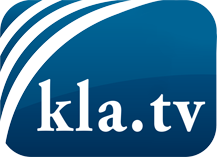 ce que les médias ne devraient pas dissimuler...peu entendu, du peuple pour le peuple...des informations régulières sur www.kla.tv/frÇa vaut la peine de rester avec nous! Vous pouvez vous abonner gratuitement à notre newsletter: www.kla.tv/abo-frAvis de sécurité:Les contre voix sont malheureusement de plus en plus censurées et réprimées. Tant que nous ne nous orientons pas en fonction des intérêts et des idéologies de la système presse, nous devons toujours nous attendre à ce que des prétextes soient recherchés pour bloquer ou supprimer Kla.TV.Alors mettez-vous dès aujourd’hui en réseau en dehors d’internet!
Cliquez ici: www.kla.tv/vernetzung&lang=frLicence:    Licence Creative Commons avec attribution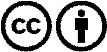 Il est permis de diffuser et d’utiliser notre matériel avec l’attribution! Toutefois, le matériel ne peut pas être utilisé hors contexte.
Cependant pour les institutions financées avec la redevance audio-visuelle, ceci n’est autorisé qu’avec notre accord. Des infractions peuvent entraîner des poursuites.